            Проект «Великая Масленица»Место проведения: группа №10 ГБДОУ№105 Невского района Санкт-ПетербургаУчастники проекта: педагоги группы, учитель-логопед, воспитанники (старшие дошкольники) и их родители.Образовательные области - социализация, познание, художественное творчество Интеграция с другими образовательными областями:музыка,  коммуникация,  безопасность,  физическая культура, чтение художественной литературы. Обоснование проекта:Духовно - патриотическое  воспитание  дошкольников  через знакомство с  русской – народной  культурой.Цель проекта: доставить удовольствие от приобщения к истокам русской - народной культуры.Задачи:1. Приобщать детей к своим истокам.2. Учить создавать предметы декоративно - прикладного искусства своими руками.3. Мотивировать речевую активность посредством использования  русского -народного творчества.4.Стимулировать к активной творческой позиции в проведении праздника.Длительность проекта- 2 недели (с 5.03.13-15.03.13)Предполагаемый результат: любознательный, активный, эмоционально положительно настроенный дошкольник, активный в речевой деятельности, отзывчивый в решении различных постановочных задач.Проект состоит из 3 блоков: 1 блок - диагностический,  2блок -  содержательный,  3 блок -  итоговый.Диагностический блок включал себя: опрос детей и родителей (см. Анкета N1 «Что Вы знаете о Масленице?»), в ходе которого мы выясняли представления опрашиваемых о празднованиях русских народных праздников. В ходе реализации этого блока мнения родителей были следующие:85% - проявляют интерес к теме32% - отмечают народные праздники в основном за столом35% - готовы принять участие в различных совместных мероприятиях с дошкольниками, как дома, так и в рамках ГБДОУ42% - считают, что работу в данном направлении надо проводить как можно чащеОтветы детей носили общий,  бессистемный, неаргументированный характер и скорее были высказываниями о своих эмоциях, нежели показателями определенных знаний. Таким образом, исходя их полученных результатов, мы определили задачи содержательного блока:A)	 задачи работы с родителями:1.	 Привлечь родителей с детьми к различной совместной деятельности с педагогами группы в рамках заданной темы.2.	 Предложить участие в конкурсе по созданию кукол-масленичек.3.	 Стимулировать родителей к активному участию в подготовке и к проведению совместного вечера-досуга в группе «Масленичные посиделки»B)	 задачи  работы с детьми:1.	Познакомить дошкольников с культурным наследием нашей Родины, ее народными традициями, укладом деревенской жизни, масленичным фольклором.2.	Стимулировать к проявлению интереса к своим истокам, родным людям, их увлечениям и радостям.3.	Поощрять желание участвовать в русских - народных играх,  заигрышах , потехах;  упражнять в проявлении своих лучших качеств личности.4.	Воспитывать уважение и толерантность по отношению друг к другу, доставлять друг другу радость и хорошее настроение.                              Актуальность проекта.В настоящее время актуальным направлением воспитания является формирование у ребенка начал национального самосознания, интереса к национальной культуре и традициям посредством обращения к историческим корням и национальным истокам .Во все времена усвоение социального опыта своих предков оказывало особое влияние на человека, преобразовывало его внутренний мир. Поэтому особенно важно начинать воспитание эмоционально – целостного отношения ребенка к традиционной культуре своего народа и ее освоения с малых лет. Имея богатейшие народные традиции в проведении календарных праздников, в том числе праздника Масленицы, в котором переплелись народные и православные корни, мы детям даём  возможность прикоснуться к духовно-нравственным основам, к лучшим образцам устного и музыкального народного творчества.        Одной из задач образовательной области «Социализация» является «воспитывать у ребенка чувства гордости за страну, в которой он живет». Современная социокультурная ситуация также выдвигает на первый план требование признания социальной значимости народной культуры, которая является источником духовности каждого человека. Т.е. приобщение детей к русской национальной культуре является актуальной проблемой современного дошкольного образования.        Приобщение подрастающего поколения к традициям народных праздников - это приобщение к культурным ценностям и достижениям народа, воспитание духовности, национальной самобытности, восприятия красоты и гармонии. С помощью праздников осуществлялась связь поколений, укреплялись межличностные взаимоотношения в группах людей, восполнялся дефицит общения, удовлетворялись эмоциональные и психологические потребности людей. Образный поэтический язык обрядности являлся одним из средств исконно народной педагогики, этики и эстетики, с помощью которых всегда просто, мудро и ненавязчиво от поколения к поколению передавались всем понятные истины, нормы человеческого общения. И в настоящее время  Россия богата своими традициями, обычаями, народными праздниками. Одним из таких праздников является большое народное гулянье в конце зимы «Масленица». На нем всегда находятся желающие силой потягаться, удаль свою показать, вкусными блинами угоститься да песни попеть. Масленица один из самых радостных и светлых праздников на Руси; непосредственное участие в празднике оставляет более полное и глубокое представления о нем, поэтому возникла потребность силами ребят провести праздник. Масленица - это озорное и веселое прощание с зимой и встреча весны, несущей оживление природе и солнечное тепло. Люди испокон века воспринимали весну, как начало новой жизни и почитали Солнце, дающее жизнь и силы всему живому. В честь Солнца сначала пекли пресные лепешки, а когда научились приготовлять кислое тесто, стали печь блины. Наши предки верили, что вместе с круглым, румяным блином, так похожим на солнце, они съедают частичку его тепла и могущества. А еще Масленица – это чучело из соломы, наряженное в женскую одежду. В течение недели вокруг чучела происходит праздничное веселье, а в последний день Масленицы чучело сжигается, символизируя приход весны.Данный проект позволит детям познакомиться с возникновением праздника, старинными обрядами и традициями. Особенностью воспитания любви к своей многонациональной Родине заключается в воспитании интереса к культуре, традициям и обычаям, развитее способности понимания красоты и многообразия народного творчества.Содержательный блок: ПОНЕДЕЛЬНИК «Встреча»ФЦКМ: беседа с детьми на тему: «Великая Масленица»Цель:  Познакомить ребят с русским народным праздником – Масленицей, традициями, обычаями, самобытной культурой.  Дать представление о традиционном празднике, народных посиделках, чаепитиях с песнями, хороводами, народными играми, национальными кушаньями. Развивать у детей коммуникативные качества, совершенствовать речь, расширять кругозор детей.ЧХЛ: А. Лесков «Утро Масленицы» Цель: Обогащение знаний и представлений о национальной культуреПодвижная игра с предметом «Гори, гори, ясно!»Свободное рисование «На что похож блинчик» Цель: Развивать у детей самостоятельность, активность, фантазию ; совершенствовать технику рисования цветными карандашами , мелками, фломастерами; обогащать представления детей об атрибутах народного  праздника.ВТОРНИК «Заигрыш»Рассматривание картин  Кустодиева «Масленица», Соловьёва “Тройка”Цель: Познакомить детей с художественным творчеством. Дать представление о русской тройке, праздновании Масленицы на Руси. Развивать творческое начало, воображение, эстетическое восприятие, активизировать словарь.Художественное  творчество:  Рисование «Масленичные гулянья»Цель:  Развивать у детей самостоятельность, активность при выборе листа бумаги, способов и объектов  изображения; совершенствовать технику рисования гуашью; обогащать знания детей о народном празднике.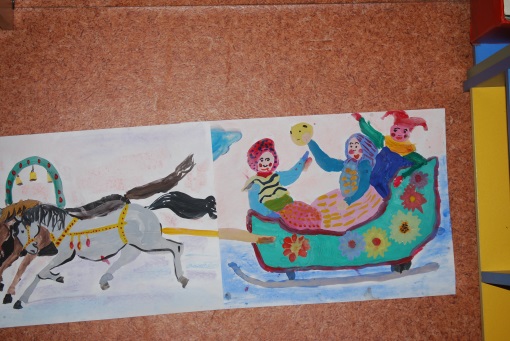 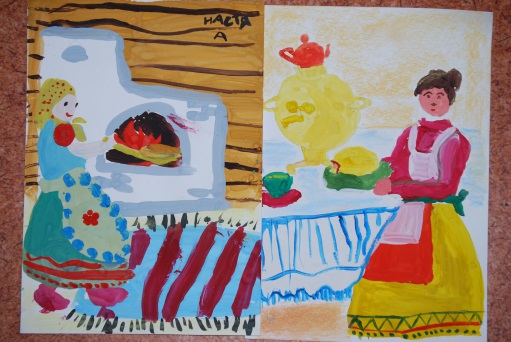 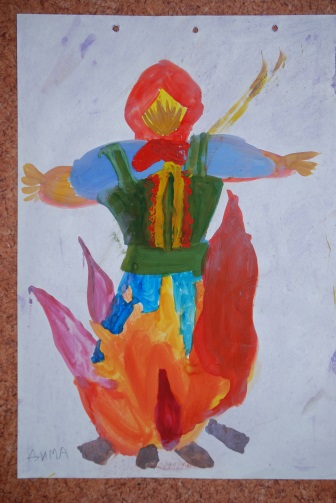 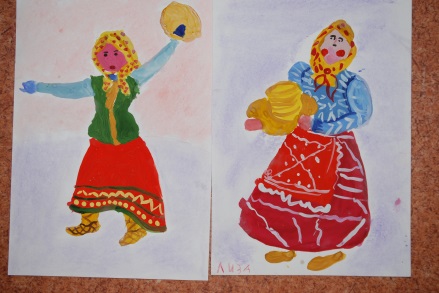 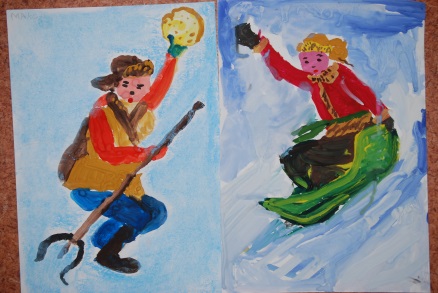 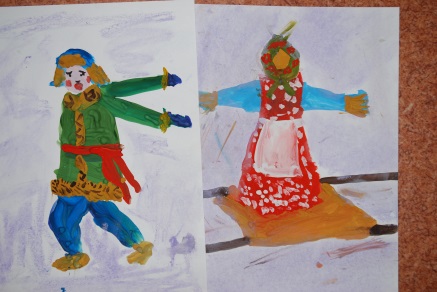 Подвижные игры: хоровод «Как мы Масленицу звали» под муз.сопровождение песня группы «Волшебники двора»ЧХЛ: «Масленичные заклички»Организация выставки в группе «Костюмы народов мира»Подготовка к совместному вечеру  досуга с родителями, разучивание стихов  к  праздник у.ФЭМП: игровое задание-конкурс «Кто больше придумает предметов из круга»СРЕДА  «Лакомка, разгул »Презентация на компьютере «Масленица: игры, загадки, заклички в жизни детей 18-19 века»Аппликация «Птица-весна» Цель: Закреплять умение украшать заданную форму декоративными элементами (вырезая их, из бумаги сложенной гармошкой); подбирать контрастные по цвету оттенки цветной бумаги. Формировать умение по образцу собирать из частей целое. Стимулировать желание к изготовлению атрибутов для украшения группы к празднику.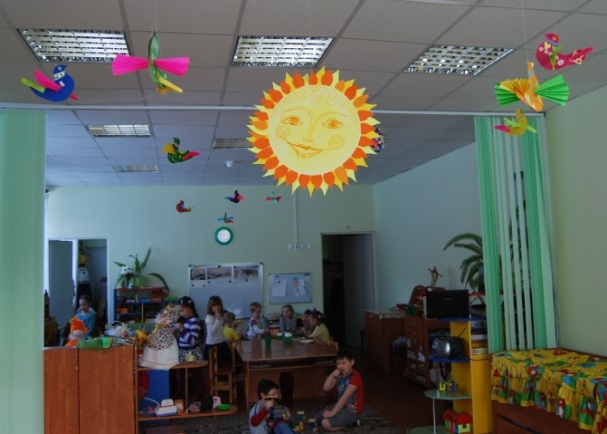 Подвижные игры: «Гори, гори ясно!», «Ой, весна, красна!», «Солнышко - колоколнышко!» (русск.- нар.хороводные) Цель: Упражнять детей в различных видах основных движений, совершенствовать умение исполнять движения по сигналу, развивать координацию , ловкость, память.ЧХЛ:  русская народная  сказка «Снегурочка»ЧЕТВЕРГ  «Разгуляй-четверток» Рисование: « Наряд для Масленицы» Цель: Познакомить с техникой росписи по ткани « Батик». Учить чередовать элементы по цвету, работать  кистью аккуратно, не заходя за резерв. Доставить удовольствие от совместной творческой деятельности с взрослыми и сверстниками.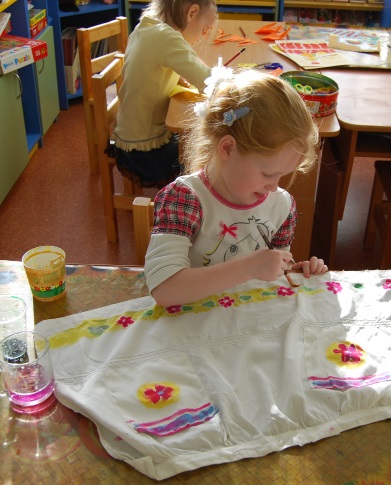 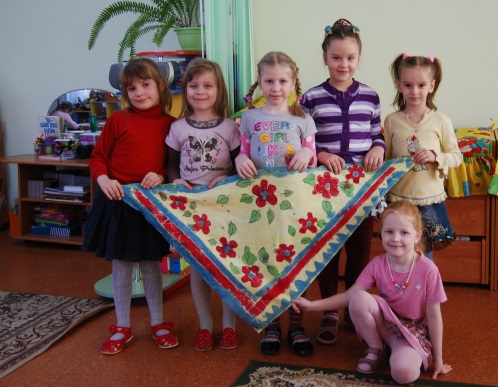 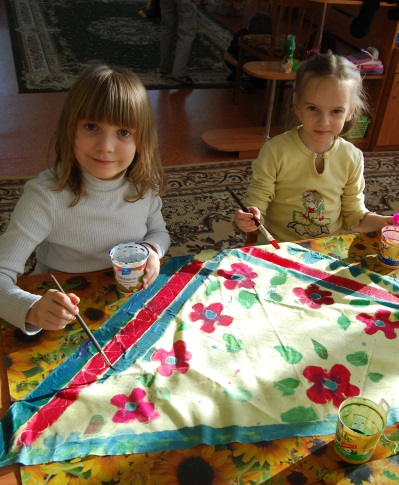 Организация совместной выставки детских работ с родителями «Наша Масленица»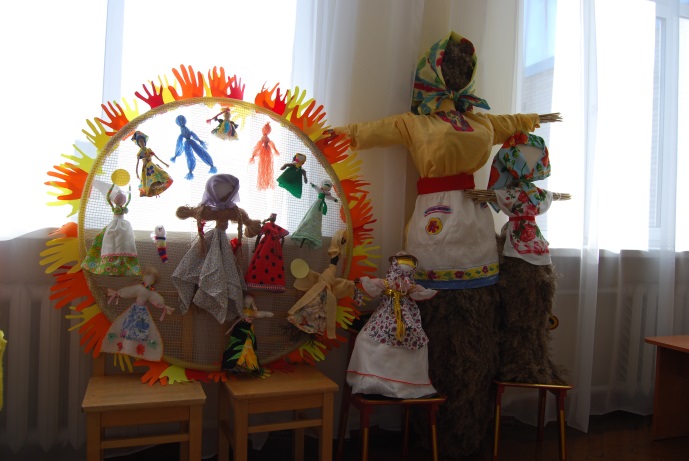 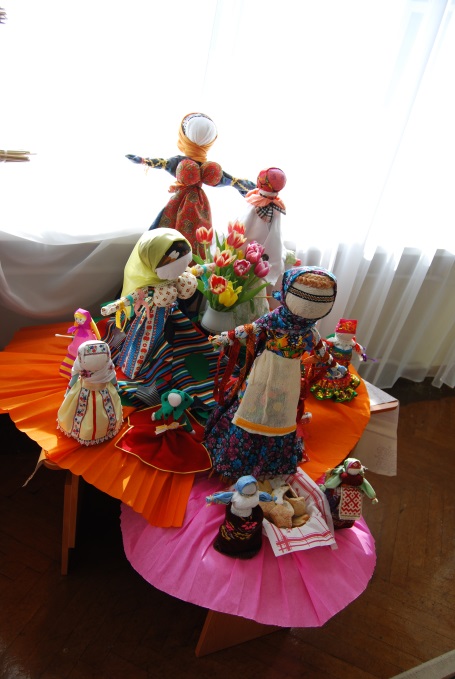 Совместный праздник детей, педагогов и родителей «Масленичные посиделки» Цель: Обогащать знания и представления о национальной культуре. Закреплять умение чувствовать музыку, ее изобразительность, передавать характер музыки через движения. Способствовать творческому самовыражению в процессе  инсценировки. Развивать эмоциональную выразительность речи. Воспитывать любовь и интерес к народному творчеству.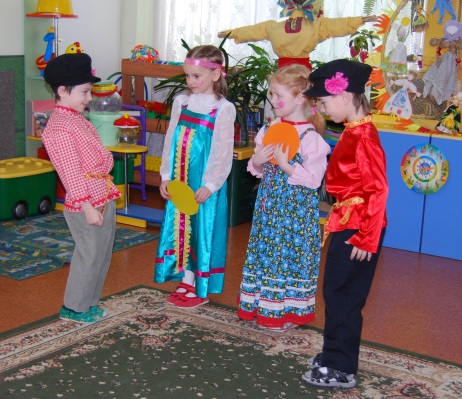 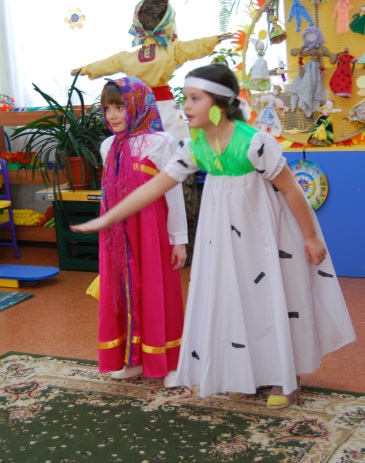 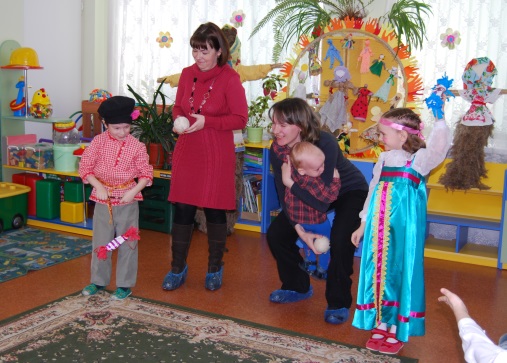 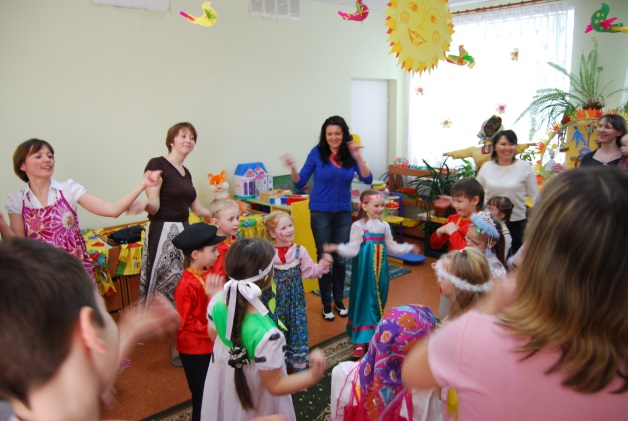 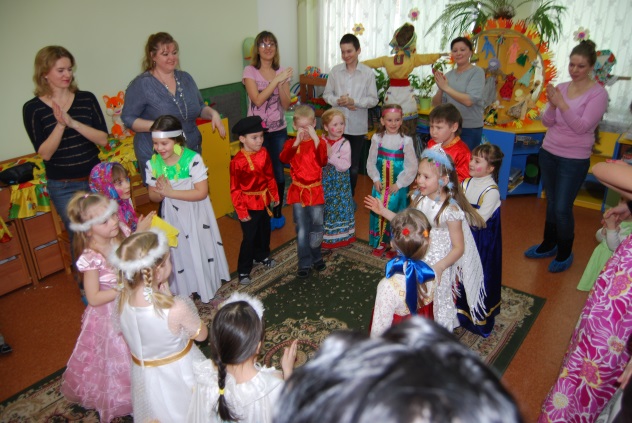 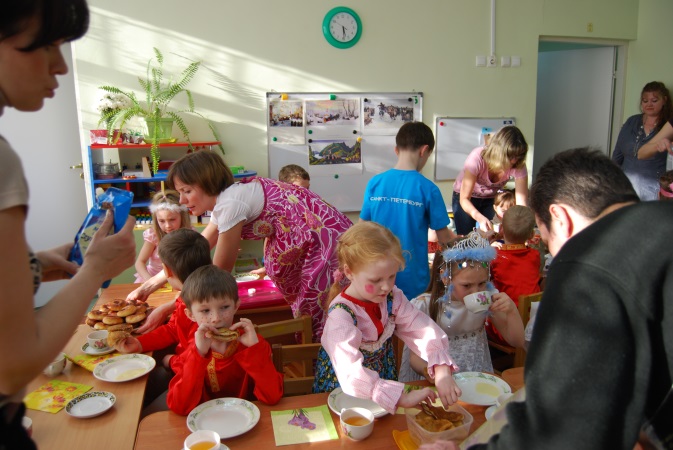 ПЯТНИЦА  «Тёщины вечера»ЧХЛ (потешки, заклички, шутки, прибаутки, песенки, связанные с праздником Весны) Д./ игра : « Отгадай  чей костюм?»Рисование:   «Народные костюмы России»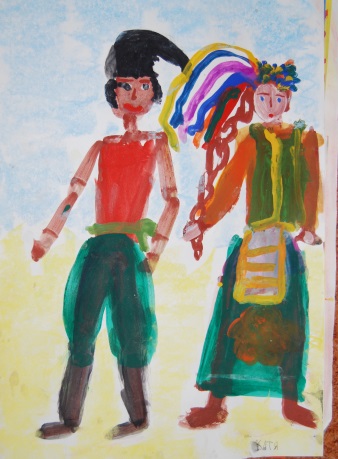 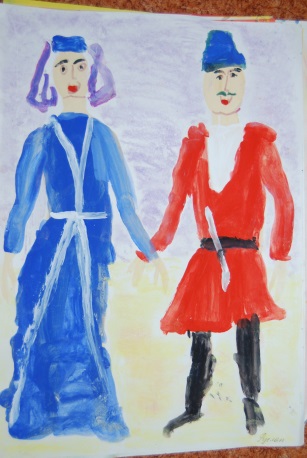 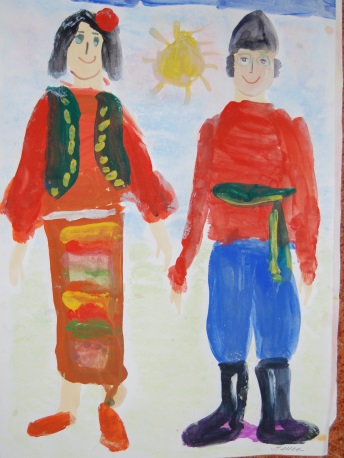 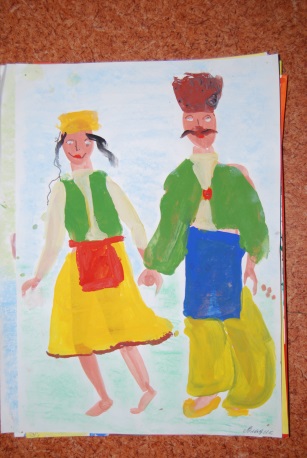 Театрализованная деятельность:  «Ряженье на Масленицу» Совместный праздник детей ГДОУ, педагогов и родителей на улице «Веселая Масленица» 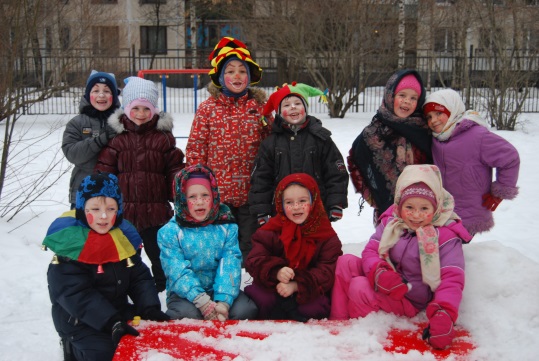 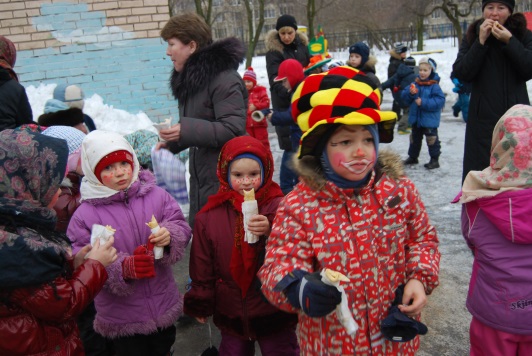 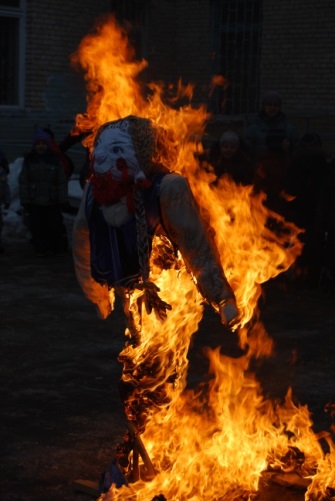 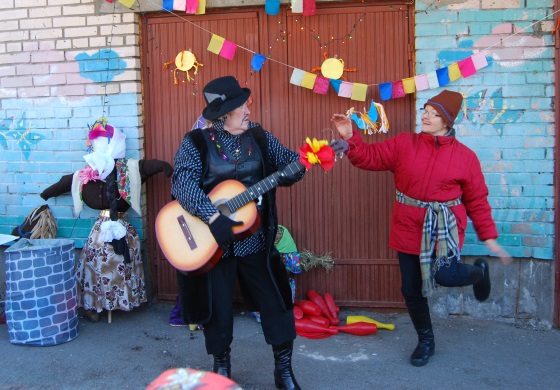 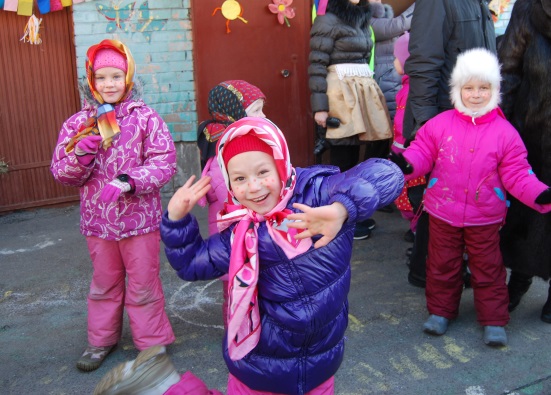  Сценарий совместного праздника с детьми и родителями «Масленичные посиделки»Ведущий, Ерема, Фома, Зима, Вьюга, Метель, Пурга, 1-я девица, 2-я девица, Масленица, Весна. Ведущий.Ой, Весна, Весна-красна!Приди, Весна, к нам с радостью, С великой милостью,С рожью зернистою,С пшеницей золотистою,С овсом кучерявым,С травушкой-муравушкой. Ерема:Эй, Фома!Фома : Чего, Ерема?Разгони тоску и дрему, Пробуждайся ото сна,К нам торопится Весна! Скоро-скоро снег растает,Вся земля согреется, Убирайтесь, Вьюга злая Да Пурга с Метелицей!Ерема:Ух, ты, злющая Зима,Уходить тебе пора!Налетим со всех сторонИ тебя прогоним вон.Появляется Зима со своей свитой (Пурга, Метель, Вьюга).Зима:Это что за шум и гам?Кто тут поднял тарарам?А, весны вам не видать!Эй, Метель, Пурга и Вьюга, белоснежные мои,Спойте песенку, подруги,Пусть замерзнут плясуны!Вьюга.Всех завьюжу, закружу,Никого не упущу!Метель.Замету всех снегом рыхлым,Ледяной крупой засыплю.Пурга.От пурги спасенья  нету!Все! Конец теплу и свету!В круге вместе кружатся, завывают «У- у-у!».Фома и Ерема жмутся друг к другу от холода.Фома и Ерема (вместе).Приходи, Весна, скорей!Нас, озябших, отогрей!Появляются  красны девицы Ведущий:Испеките-ка блинцов, Девушки-хозяйки!Девочки:1.	Испечем сейчас блинов, чтобы всем хватило.2.	Если комом выйдет блин,Испечем еще один!Всех блинами угостим  С медом, со сметаной!Фома (Ереме). Я, Ерем, поближе к нимПоскорее встану!Ерема (обращаясь к Зиме).Солнце спрятать торопилась —Ничего не получилось!Ведь у каждого из насЕсть по солнышку сейчас! Показывают Зиме блины.Фома (обращаясь к Зиме).Станем Масленицу звать и тебе несдобровать!Ты, Зима, всем надоела,Весь наш хлеб ты переела,Ведущий: Государыня Масленица! Наступил твой час —Ты порадуй нас.Накорми нас блинами,Угости пирогами!Прогони Зиму-надоеду, Метель-привереду.Прогони пургу злючую,Вьюгу колючую.Входит Масленица, Зима со своими подругами прячется за ширму.Масленица.Здравствуйте, детишки!Здравствуйте, ребятишки!Спасибо, что звали-величали. Праздник наш велик,Нам стоять не велит,Давайте играть!Хоровод :  «Масленицу встречайте…»Масленица. А, давайте, послушаем частушкиЧастушки:1.	Как на масляной неделе из трубы блины летели. Ой, блины, блины, блины! Вы блиночки мои!2.	Шила платье из капусты, огурцом отделала. Рассердилась, платье съела, что же я наделала? Ой, блины, блины, блины! Вы блиночки мои!3.	Купи Катя мне коня-вороные ножкиБуду девочек катать по большой дорожке.Ой, блины, блины, блины! Вы блиночки мои!4.	Не смотрите на меня, глазки поломаете,Я ни с вашего села вы меня не знаете!Ой, блины, блины, блины! Вы блиночки мои!Ведущий: А в «Потолкушки» поиграть сумеете?Игра «Потолкушки». Масленица, Ведущий, Фома и Ерема проводят с детьми игру «Потолкушки». Двое игроков, встав в один обруч на одной ноге, пытаются вытолкнуть плечом друг друга из обруча.Ведущий: Где Зима, ее подруги?Притаились от испуга.Выходите, холодушки,Поиграйте в «Потолкушки».Зима, Пурга, Метель и Вьюга выходят из укрытия и играют в игру.Зима. Нет, устала я сражаться.Знать, пришла пора прощаться!Вы весну - красну встречайте,Но меня не забывайте,Я же в будущем годуСнова в гости к вам приду!Ведущий: Прощай, Зима, прощай!Но нас не забывай!Ведь Зима без снегу -Не бывать и хлебу.Зима, Пурга, Метель, Вьюга прощаются со всеми и уходят.Посмотрите-ка, Весна, улыбается она.Появляется Весна и Масленица выходит к ней навстречу.Масленица: Привет тебе, Весна- красна!Отведай нашего блина!Мне пора уж уходить.Твой черед всех веселить.Весна.За блины благодарю!Всех ответно одарю!Ну-ка, Солнце, засияй,Снег на всей земле растай!Славный праздник продолжай!Весь честной народ, гуляй!Хоровод: «Весна пришла»  ( совместно с родителями)Масленица:  А теперь всех прошу к столу !Литература:ОрловаА.В. «Русское народное творчество и обрядовые праздники в детском саду» Владимир.1995 Капица Ф. С. Славянские традиционные верования, праздники и ритуалы: Справочник.- 2-е изд.-М.: Флинта: Наука,2001.Панфилов В.В. По старому русскому обычаю: Сборник обрядовых представлений и праздников.- М.:РИГ,1997.Пензулаева Л. И. Подвижные игры и игровые упражнения для детей 5 – 7 лет – Пособие для педагогов дошкольных учреждений.  М., Владос, 2001  Л. Е. Белоусова «Раз, два, три, четыре, пять – начинаем мы играть!». Санкт-Петербург «Детство-пресс» 2003 г«Круглый год» Москва «Правда»1991НауменкоГ.М. «Жаворонушки. Русские народные песни,прибаутки, скороговорки, считалки, сказки, игры» Москва.1986, «Солнышко покажись! Красное, снарядись» 1977.Подведение итогов и анализ результатов.В ходе реализации проекта нам удалось решить ряд поставленных задач.Дети и родители (по результатам опроса) получили массу положительных эмоций, были высказаны пожелания по поводу дальнейшей работы в этом направлении. У всех во время праздника и других проводимых мероприятий было прекрасное настроение, что создавало прекрасную среду не только для общения дошкольников, но и всех участников проекта.Ребята познакомились с процессом создания предметов декоративно - прикладного искусства своими руками. Смогли сделать подарки своим близким к праздникам. Познакомились с живыми традициями своего культурного наследия. Дети показали себя как людей творческих, отзывчивых, культурно-образованных. Конечно, к сожалению, не все родители смогли принять активное участие в проводимых мероприятиях в нашем саду и в группе, но это обусловлено их занятостью на работе. Но те, кто приняли участие, изготовили атрибуты для развлечений с детьми, костюмы для выступлений, побывали в мастерской кукол- масленичек. В родительском уголке так же были организованы  тематические выставки: выставка рисунков «Масленица», «Костюмы народов мира», фотоотчёт «Масленичная неделя» на страничке в Контакте.Необходимо так же отметить, что при реализации проекта, у детей произошли  позитивные изменения в отношении к народным играм и обрядам.  Дети, которые до этого предпочитали современные игры народным стали более эмоционально отзывчивы к истории русского народа, его народным  поверьям, праздникам, играм и традициям.      Полученные данные свидетельствуют о том, что в нам удалось реализовать те задачи, которые были поставлены нами в начале подготовки проекта. Тот положительный итог, который мы получили (в отзывах детей и родителей) , прямо указывает на необходимость продолжения работы в данном направлении. 